w Pulverised tissues Table 2. DNA QC using this SOP with Step C Option B beads capturing method: w Pulverised tissues Y Hand ground tissuesA. Eidothea hardeniana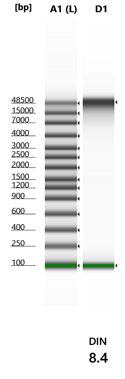 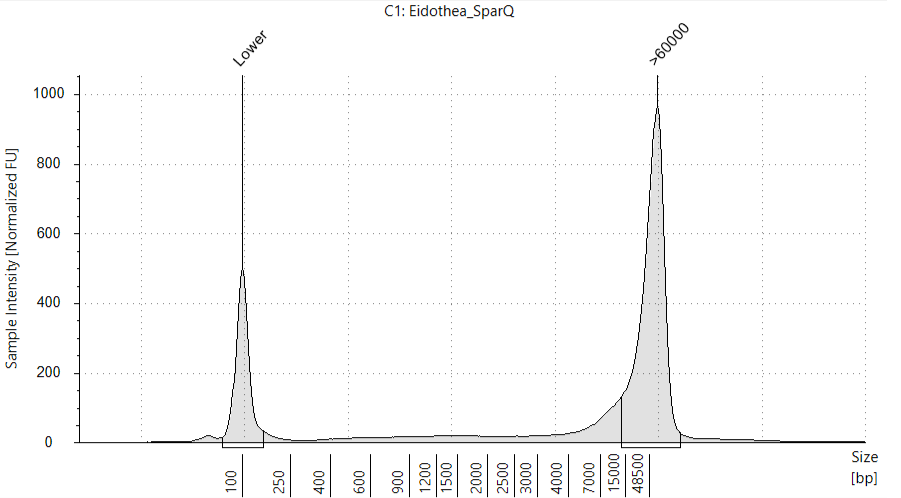 B. Custard apple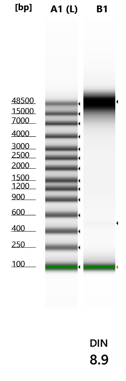 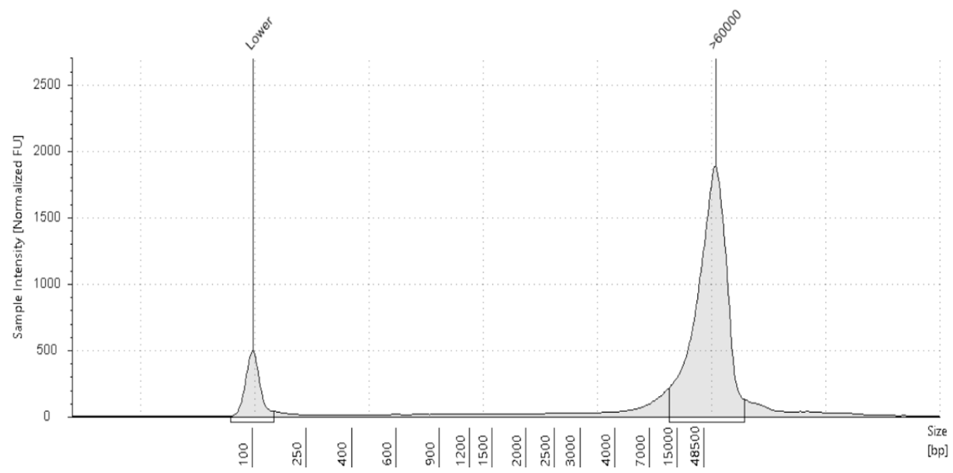 C. Blueberry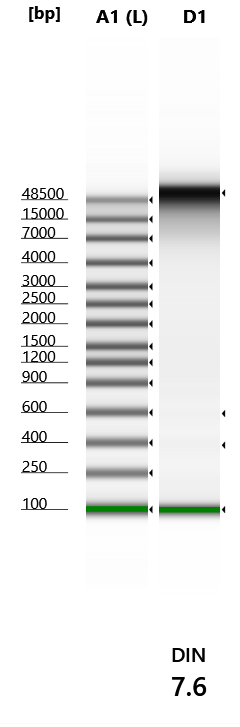 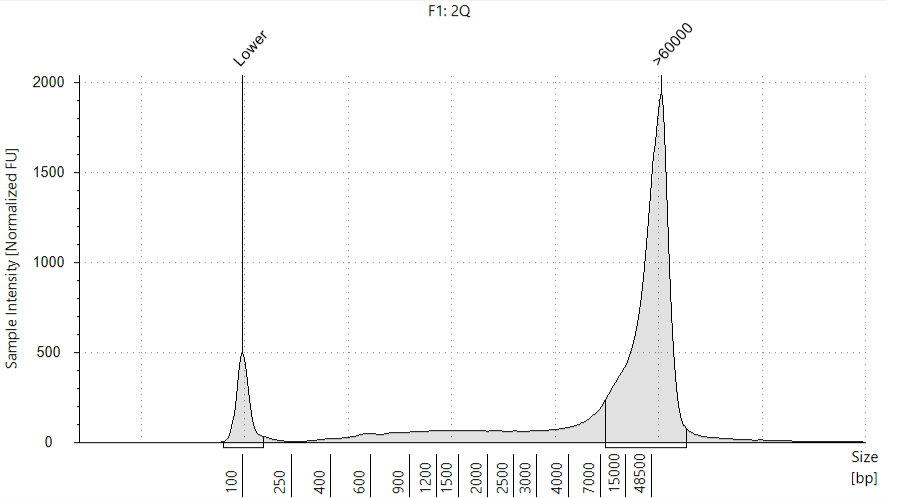 D. Conesnail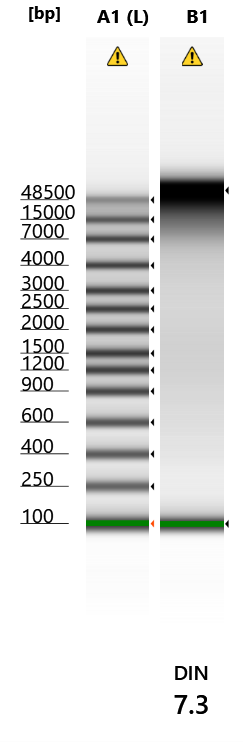 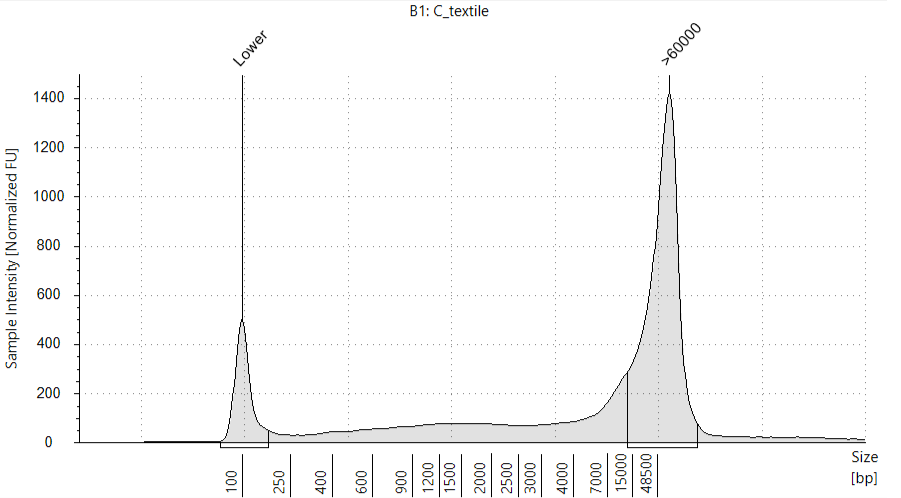 E. sea slug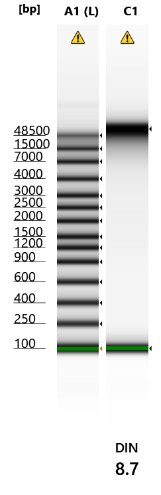 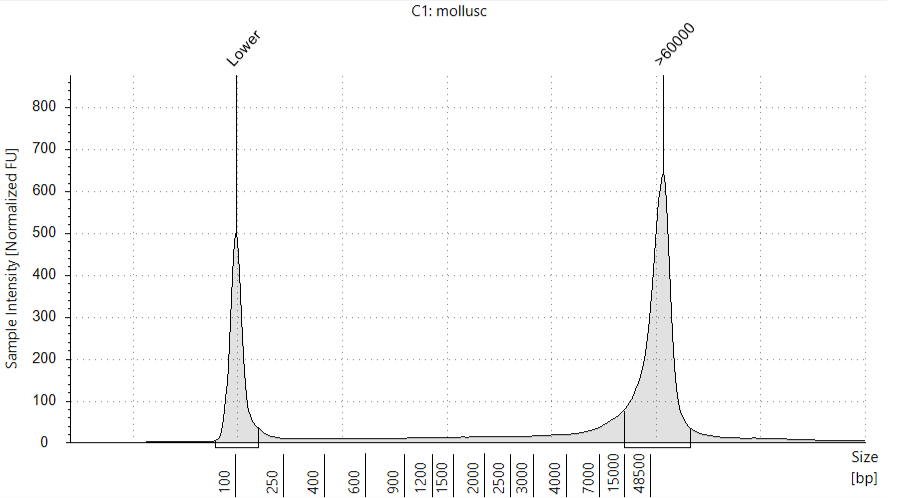 Figure 9. TapeStation gel image and Electropherogram showing HMW total DNA (>50 kb) extracted from a wide variety of samples - A. Eidothea, B. Custard apple, C. Blueberry, D. Conesnail and E. Sea Slug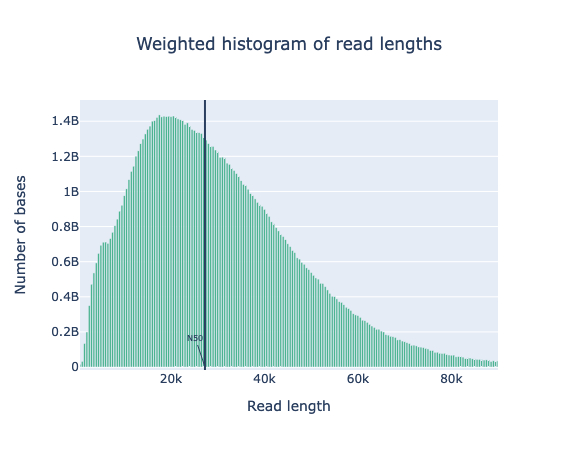 Figure 10. Read length distribution of the Eidothea DNA sequenced with Nanopore PromethION 2 (P2solo) device. Before preparing the library with V14 ligation sequencing kit (SQK-LKS114, ONT), size selection was performed using a short read eliminator kit (Circulomics). The library was run on an R10.4.1 PromethION flow cell until the pores died. The sequencing run yielded 116gb with N50 27.7kb.  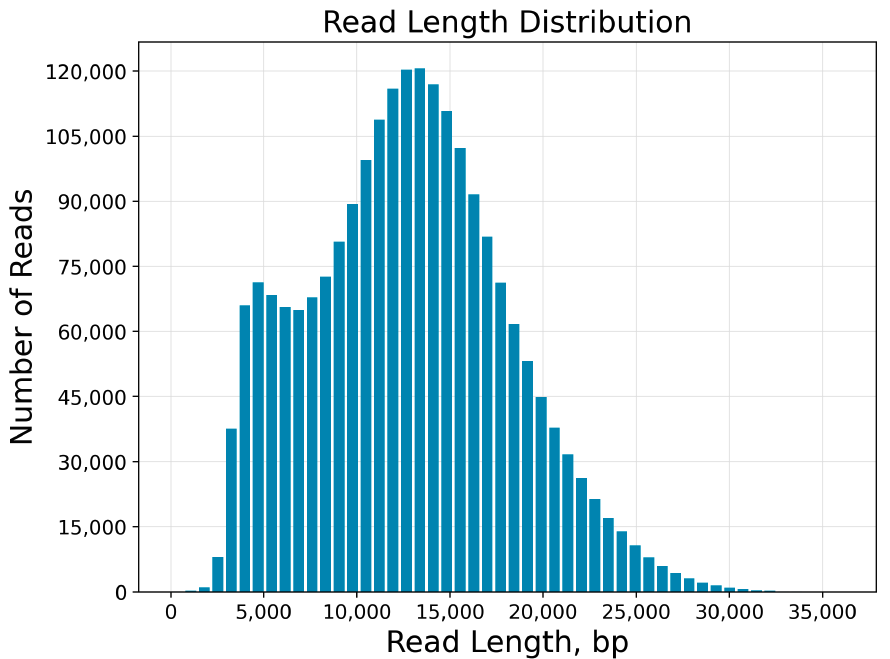 Figure 11. Read length distribution of the Eidothea DNA sequenced on PacBio Sequel-II system. The sequencing yielded HiFi data of 28 gb with a Mean HiFi Read Length of 12.8 kb.N	SOP Validation DetailsThis SOP is a new version of GIH SOP (GIH_SOP204-01) with slight modifications. The method described in this SOP tested additional non-model species such as custard apple, eidothea, blueberry and conesnails. The quality of extracted DNA was assessed with standard QC – NanoDrop, Qubit, and TapeStation. Eidothea and conesnail DNA was used to verify the DNA length and sequencing performance with Oxford Nanopore Sequencing. The sample compatibility between two long-read sequencing technologies (ONT and PacBio) was also assessed by sequencing the samples with an equivalent standard QC where PacBio performed better in some sample type e.g. conesnails.O 	TroubleshootingP	Waste Management and DisposalAll the chemicals used in this SOP are very low amounts. Experimental work should be done inside a fume hood while working with β-mercaptoethanol and Chloroform:Isoamyl alcohol. Dispose of Chloroform:Isoamyl alcohol in a Chloroform:Isoamyl waste bottle sourced from the UQ Chemical Store, and remaining waste in the clinical waste bin.Q 	Data Records ManagementRecord the amount of tissue/tissue powder before adding lysis buffer. Record NanoDrop (both concentration and absorbance ratio) and Qubit concentration for each DNA extraction.  Calculate the ratio of NanoDrop and Qubit concentration.  TapeStation DIN value and DNA size should be recorded. Convert the TapeStation report into PDF format. R 	Reference DocumentsThe previous GIH SOP (GIH_SOP204-01)  Subash Rai 2022. Total High Molecular Weight DNA Extraction from plant tissues for Long Read Sequencing. protocols.io https://dx.doi.org/10.17504/protocols.io.b5qyq5xwS 	Quality Control (QC) & Quality Assurance (QA) SectionTissue materials should be collected and processed as mentioned in the SOP. The reagents should be prepared as described in the method. This SOP does not necessarily describe the expected yield and quality of DNA if the optimised methods are modified or used in completely different tissues to those described. In general, the HMW DNA extracted using this SOP shows the following characteristics:A260/A280 = 1.8 – 2 A260/A230 =1.76 -2.3 Yield 20-50 ug/1gmRatio of NanoDrop/Qubit concentration =~1-1.5DIN value >8 Any extracted sample that deviates from these values should either be reextracted or undergo post-purified with AMPure beads, followed by a re-assessment of the sample. If more starting sample is available, then re-extraction is recommended.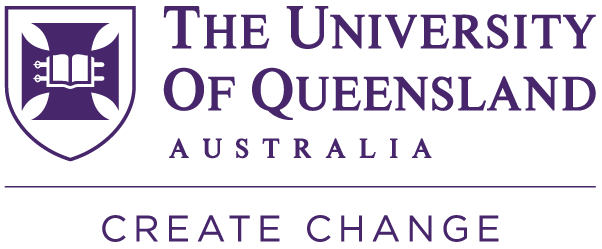 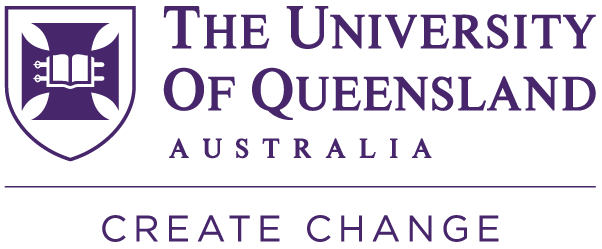 Sample typeSample amountQubit (ng/µl)NanoDrop (ng/µl)A260/ A280A260/ A280Yield (ng)DIN ValueCustard apple1gmw5506091.831.85412509.3Blueberry 10.25gmw49.660.71.892.2824807.7Blueberry 20.25gmw91.21051.872.1645607.9Eidothea1gmw4244571.822.31318008.4Conesnails0.6gmY3333091.922.3499507.4Sea slugNot measured128133.61.82.2565288.7StepIssueRecommendationsStep 12Difficulty with homogenisation of samplesReduce the sample amount or increase the lysis buffer volume Step 23Small pellet size, or CTAB-DNA does not form pellet but remains floating in the bufferDouble the centrifugation time or increase the centrifuge speed to 13000xg Add more dilution buffer (half volume), mix and centrifuge. Step 30Large pellet which is hard to dissolve in HSTE bufferUse lower amount of tissue materials.Avoid pipetting up interface layer by using small volume pipette tips (P100/P20).Pipette up-down with a wide-bore pipette tip to dissolve pellet while incubating the solution. Raw DNA pellet does not dissolve completely in all cases.AnalysisLow DIN ValueThis may be due to – a) the shearing of DNA during the extraction. To avoid shearing DNA always use wide-bore pipette tips and practice gentle pipetting and washing beads. b) use of tissue materials which were not processed as described in the SOP.  Re-collect and process the tissues as described above. If the extracted DNA is pure and high yield (>6ug and at least 40% of DNA population above 20kb), size selection will help to increase the DIN value.AnalysisLow NanoDrop A260/A280 (<1.8)Lower the amount of starting tissue and do not skip 5min incubation in washing stepLow NanoDrop A260/A230 (<1.76)Lower the amount of starting tissue and do not skip 5min incubation in washing step.Perform another round of beads cleaning if A260/A280 is within standard range